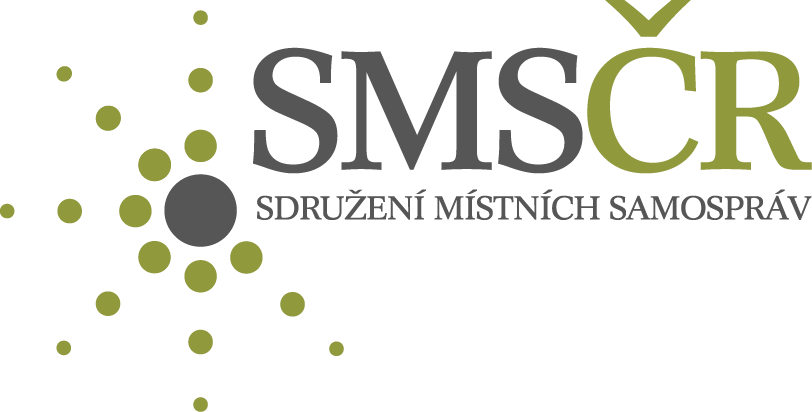 Informační zpravodaj SMS ČR pro obce Ústeckého krajeKrajská příloha Informačního zpravodaje SMS ČRúnor 2017Vážená paní starostko, vážený pane starosto, zasíláme Vám únorové číslo krajského zpravodaje Sdružení místních samospráv ČR Ústeckého kraje. Vaše případné dotazy a informace prosím směřujte na emailovou adresu ulm@smscr.cz nebo telefon 777161539.S úctou Karel Drašner, předseda SMS ČR Ústeckého krajeInformujeme Vás – „co se děje v našem kraji?“ Dne 6. ledna 2017 se sešel předseda SMS ČR Ústeckého kraje Karel Drašner se zástupci kanceláře hejtmana k projednání setkání  zástupců členských obcí SMS ČR s novým vedením kraje. 25 milionů od Nadace ČEZ a Severočeských dolů na investice školství, hasiče a olympiádu. zdeÚstecký kraj spouští příjem žádostí do programu Inovační vouchery.  zdeInovační centrum Ústeckého kraje otevřelo „S-dílnu“.  zdeKotlíková dotace: Ústecký kraj i letos podpoří výměnu zastaralých zdrojů tepla. zdeJednání s dopravci: kraj udělá vše pro vyřešení zvýšení platů řidičů autobusů. zdeInformace z portálů ministerstev, krajů a odborných časopisů:Vládní návrh zákona o kontrole a řízení veřejných financí zde Sociální podnikání má být pro obce příležitostí, ne přítěží zde19. ročník Zlatého erbu vyhlášen. Záštitu udělilo SMS ČR zdeNávrh zákona o rozpočtové odpovědnosti: prezidentské veto? zdeVýzvy pro podporu komunitně vedeného místního rozvoje v IROPVýzva č. 45 - Podpora pořizování a uplatňování dokumentů územního rozvoje – integrované projekty CLLD (komunitně vedený místní rozvoj) – zpracování územních plánů, jejich změna či zpracování  regulačních plánů, pořízení územních studií na řešení krajiny, veřejná prostranství apod. Alokace 95 mil. Kč, výše grantu 95%, předkládání žádostí do 31. 10. 2022.Výzva č. 53 – Udržitelná doprava – integrované projekty CLLD – výstavba a modernizace přestupních terminálů a samostatných parkovacích systémů pro veřejnou dopravu, výstavba komunikací pro pěší i cyklisty. Alokace 1,6 mld. Kč, výše grantu 95%, předkládání žádosti do 31. 10. 2022. Výzva č. 55 -  Kulturní dědictví – integrované projekty CLLD – revitalizace památek, zefektivnění ochrany a využívání sbírkových fondů a jejich zpřístupnění /muzea). Předmětem podpory nebudou komerční turistická zařízení (lázeňské provozy, ubytovací a stravovací zařízení apod.). Alokace 427,5 mil. Kč, výše grantu 95%, předkládání žádosti do 31. 10. 2022. Výzva č. 65 – Sociální podnikání – integrované projekty CLLD  - vznik nových soc. podniků. Alokace 950 mil. Kč, výše grantu 95%, předkládání žádosti do 31. 10. 2022.Bližší informace zdeNabídka a služby SMS ČR  - další informace, odborné materiály, právní rady a zajímavosti pro Vás zveřejňujeme na webových stránkách:https://www.smscr.cz/ zdewww.rokvobci.cz  zdeObce na těchto stránkách mohou například využívat:Informační zpravodaj SMS ČR - zdeKalendář akcí SMS ČR - zdeHlídač termínů starosty - zdeOdborné články k tématům týkajících se veřejné správy - zdeRukověť starosty - zde Vzorové dokumenty ke stažení - zdePrávní poradna Roku v obci – odpovědi právníka na již položené dotazy  zdeČlenské obce navíc na těchto stránkách mohou využívat: Právní poradnu – zdeZpravodaj – webové aktuality zde s přehledem aktuálních dotačních titulů z národních a evropských zdrojů Pozn.: Pro zpřístupnění některých informací z obou webů je třeba přihlášení. V případě nejasností ohledně přihlašovacích údajů kontaktujte organizační manažerku sdružení Editu Nezvalovou info@smscr.cz . 